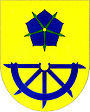 Obecní úřad PístinaPístina 35, 378 02 PístinaOhlášení nároku na osvobození od placení místního poplatkuza obecní systém odpadového hospodářství (dále jen „poplatek“)Poplatník – Žadatel :Jméno a příjmení: _______________________________________________________________Adresa trvalého pobytu: __________________________________________________________Datum narození: __                                                  E-mail/tel:                                                                                                                                                                                                                                                                            Uplatňuji tímto nárok na osvobození od placení místního poplatku dle platné OZV z důvodu:________________________________________________________________________________________________________________________________________________________________za období:    od:	__________   do:  			__                                           Nárok na osvobození prokazuji těmito doklady (popř. čestné prohlášení): Toto ohlášení nároku na osvobození současně podávám za plátce s trvalým pobytem na výše uvedené adrese (nezletilé děti): (uveďte jméno a příjmení a datum narození nezletilé osoby) ________________________________________________________________________________________________________________________________________________________________________________________________________________________________________________Beru na vědomí, že v případě, kdy nastane skutečnost, kterou zaniká nárok na osvobození, jsem povinen ohlásit změnu do 15-ti dnů správci poplatku. Všechny mnou uvedené údaje jsou úplné a pravdivé a jsem si vědom(a) důsledků v případě uvedení nepravdivých údajů. V Pístině dne:                                                        Podpis poplatníka:____________________________Ověřil: ___________________________________        __________________________		        Jméno, příjmení		 	                          Podpis